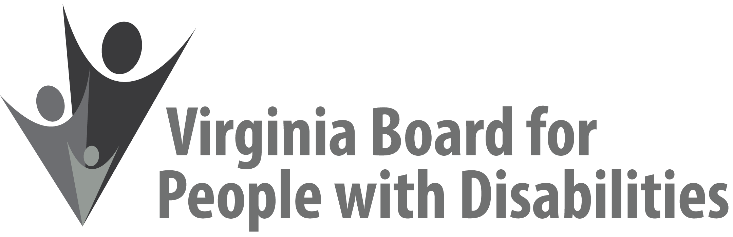 AGENDADate:		May 3, 2021Time:		10:00 a.m.* – 4:00 p.m.Zoom:	Click here to join Zoom meetingMeeting ID: 990 5029 4484Passcode: 986642Dial by your location:   +1 301 715 8592 US (Washington DC)Grant Review Team (GRT) MeetingProposal Review10:00 to 10:05	Meeting OpeningCLOSED SESSION10:05 to 10:15	Review of Proposals meeting process10:15 to 12:00	Discussion and Review of Proposal Applications12:00 to 1:00	Working Lunch Discussion:		Continued discussion and Review of Proposal Applications1:00 to 4:00	Continued discussion and Review of Proposal ApplicationsAttendees:Board Members:Lindsay PearseChandra RobinsonPhillip CaldwellAlexus SmithBoard Staff:Teri MorganClare HuertaJason Withers* The meeting will commence at 10:00AM and at 10:05AM will go into closed session pursuant to Section 2.2-3711A(29) of the Code of Virginia.